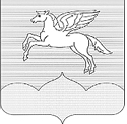 АДМИНИСТРАЦИЯ ГОРОДСКОГО ПОСЕЛЕНИЯ «ПУШКИНОГОРЬЕ»П О С Т А Н О В Л Е Н И Е   (проект) __________.2020 г. №  О   внесении   изменений   в  Приложение   № 1   к Постановлению  Администрации  городского  поселения «Пушкиногорье»  от 17.02.2014 г. №13 «Об   определении   перечня   должностных   лиц органов местного  самоуправления  муниципального  образования городского поселения «Пушкиногорье», уполномоченных   составлять   Протоколы    об административных   правонарушениях»       В соответствии  с пунктом 11 части 1 статьи 4.1. Закона Псковской области от 04.05.2003 г.  № 268-ОЗ «Об административных правонарушениях на территории Псковской области» (с изменениями, введенными  в действие с   05.04.2020г.  Законом  Псковской  области  от  26.03.2020 г. № 2055-ОЗ);пунктом 2 статьи 1 Закона Псковской области от 03.06.2010 г. № 977-ОЗ                  «О наделении органов местного самоуправления отдельными полномочиями в сфере административных правонарушений и об административных комиссиях в Псковской области», на основании  протеста Прокуратуры Пушкиногорского района от 29.06.2020г. № 02-09-2020 на Приложение 1 к постановлению администрации городского поселения «Пушкиногорье» от 17.02.2014г. № 13 «Об определении  перечня  должностных лиц органов местного самоуправления муниципального образования городского поселения «Пушкиногорье», уполномоченных составлять  протоколы об административных правонарушениях»,  Администрация городского поселения  «Пушкиногорье»ПОСТАНОВЛЯЕТ:	1. Внести изменения в Перечень  должностных лиц муниципального образования городского поселения «Пушкиногорье», уполномоченных составлять протоколы об административных правонарушениях, исключив статью 2.4  из перечня  Административных правонарушений по которым предусмотрено составление  протоколов, изложив  Приложение № 1 в новой редакции.	2. Настоящее  постановление вступает в силу с момента подписания. 	3. Контроль за исполнением настоящего  постановления оставляю за собой.И.п. главы Администраци городского поселения «Пушкиногорье»                                                     Е.Н.НикитинаПриложение  № 1 к постановлению Администрации городского                                                               поселения «Пушкиногорье» от 17.02.2014 г. № 13(в редакции введенной Постановлением  от 07.04.2020г. № 29;                                                                                в редакции введенной Постановлением  от ___.2020г. № __)ПЕРЕЧЕНЬдолжностных лиц муниципального образования городского поселения «Пушкиногорье», уполномоченных составлять протоколы об административных правонарушениях№Перечень должностных лиц  муниципального образования городское поселение «Пушкиногорье», уполномоченных составлять протоколы об административных правонарушенияхСтатьи Закона Псковской области «Об административных правонарушениях на территории Псковской области» по которым предусмотрено составление протоколов1231И.п.главы Администрации городского поселения «Пушкиногорье» - Никитина Елена Николаевна      Глава 2. Административные правонарушения статьи:  2.2, 2.5- 2.11, 2.16, 2.20,             ч.2 ст.2.21, ст. 2.23, 2.24, 2.26, 2.29, 2.30, 2.36.2Заместитель главы администрации городского поселения «Пушкиногорье» - Афанасьев Александр ВладимировичГлава 2. Административные правонарушения статьи:  2.2, 2.5- 2.11, 2.16, 2.20,              ч.2 ст.2.21, ст. 2.23, 2.24, 2.26, 2.29, 2.30, 2.36.